        КАРАР	ПОСТАНОВЛЕНИЕ26 февраль 2021й.                           № 6 	  26 февраль  2021 г.Об отмене  административного регламента по предоставлению муниципальной услуги «Постановка на учет  и снятие с регистрационного учета по месту жительства граждан » на территории сельского поселения Новоурсаевский сельсовет муниципального района Бакалинский  район Республики Башкортостан  №40 от 19.06.2012 годаВ соответствии с Федеральным законом от 27 июля 2010 года  № 210-ФЗ «Об организации предоставления государственных и муниципальных услуг» (далее – Федеральный закон № 210-ФЗ), Администрация сельского поселения Новоурсаевский сельсовет  муниципального района Бакалинский район Республики Башкортостан ПОСТАНОВЛЯЕТ:1. Признать утратившим силу постановление администрации сельского поселения Новоурсаевский сельсовет муниципального района Бакалинский район   Республики  Башкортостан  от 15 июня  2012 года № 37  «Об утверждении административного регламента по предоставлению муниципальной услуги «Постановка на учет  и снятие с регистрационного учета по месту жительства граждан» на территории сельского поселения Новоурсаевский сельсовет муниципального района Бакалинский  район Республики Башкортостан ».2. Настоящее постановление вступает в силу на следующий день, после дня его официального опубликования (обнародования). 3.Обнародовать настоящее постановление на информационных стендах администрации по адресу: Республика Башкортостан, Бакалинский район, с. Новоурсаево , ул.Гагарина , д.24 и на официальном сайте  Администрации http://ursai.ru/.4. Контроль за исполнением настоящего постановления возлагаю на себя.Глава сельского поселения Новоурсаевский сельсовет                                           И.Ф. Шафиков                       Башҡортостан Республикаһының Баҡалы районы муниципаль районының Яңы Урсай ауыл советы ауыл биләмәһе 452666, Яңы Урсай ауылы, Гагарин урамы, 24Тел. 8(242)2-61-24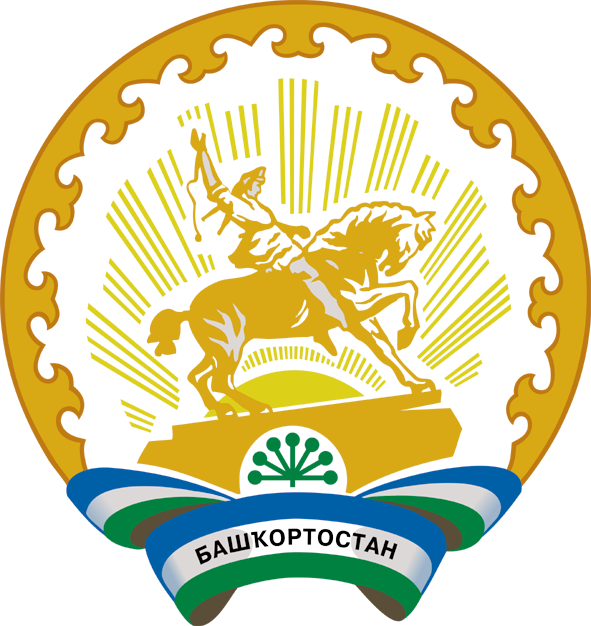 Администрация сельского поселения Новоурсаевский сельсовет муниципального района Бакалинский район    Республики Башкортостан452666, село Новоурсаево, ул.Гагарина, 24Тел. 8(242)2-61-24